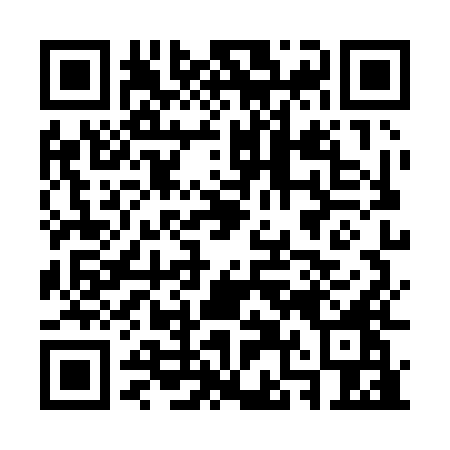 Ramadan times for Lake Grace, AustraliaMon 11 Mar 2024 - Wed 10 Apr 2024High Latitude Method: NonePrayer Calculation Method: Muslim World LeagueAsar Calculation Method: ShafiPrayer times provided by https://www.salahtimes.comDateDayFajrSuhurSunriseDhuhrAsrIftarMaghribIsha11Mon4:394:396:0312:163:486:296:297:4812Tue4:404:406:0412:163:476:286:287:4613Wed4:414:416:0412:163:466:266:267:4514Thu4:424:426:0512:153:466:256:257:4315Fri4:434:436:0612:153:456:246:247:4216Sat4:444:446:0712:153:446:236:237:4117Sun4:444:446:0712:143:436:216:217:3918Mon4:454:456:0812:143:426:206:207:3819Tue4:464:466:0912:143:426:196:197:3620Wed4:474:476:1012:143:416:176:177:3521Thu4:484:486:1012:133:406:166:167:3422Fri4:484:486:1112:133:396:156:157:3223Sat4:494:496:1212:133:386:136:137:3124Sun4:504:506:1212:123:376:126:127:2925Mon4:514:516:1312:123:376:116:117:2826Tue4:524:526:1412:123:366:096:097:2727Wed4:524:526:1512:123:356:086:087:2528Thu4:534:536:1512:113:346:076:077:2429Fri4:544:546:1612:113:336:056:057:2330Sat4:554:556:1712:113:326:046:047:2131Sun4:554:556:1712:103:316:036:037:201Mon4:564:566:1812:103:306:016:017:192Tue4:574:576:1912:103:296:006:007:173Wed4:574:576:2012:093:295:595:597:164Thu4:584:586:2012:093:285:575:577:155Fri4:594:596:2112:093:275:565:567:146Sat5:005:006:2212:093:265:555:557:127Sun5:005:006:2212:083:255:545:547:118Mon5:015:016:2312:083:245:525:527:109Tue5:025:026:2412:083:235:515:517:0910Wed5:025:026:2512:073:225:505:507:07